r																			draft version 3-15-2017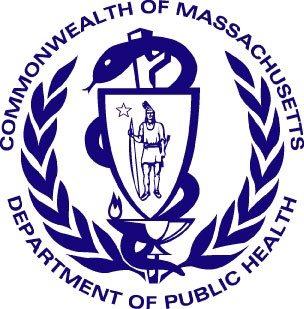 Massachusetts Department of Public Health Determination of NeedAffiliated PartiesApplication Date: 02/03/2022Application Number: 22020311-REApplicant InformationApplicant Name: Shields Healthcare of Cambridge, Inc.Contact Person:    Courtney Pasay VaughanTitle: AttorneyPhone: 9789982464E-mail: cpvaughan@publicpolicylaw.comAffiliated Parties1.9 Affiliated Parties: List all officers, members of the board of directors, trustees, stockholders, partners, and other Persons who have an equity or otherwise controlling interest in the application.Document Ready for FilingWhen document is complete click on "document is ready to file". This will lock in the responses and date and time stamp the form. To make changes to the document un-check the "document is ready to file" box.Edit document then lock file and submit Keep a copy for your records. Click on the "Save" button at the bottom of the page. To submit the application electronically, click on the "E-mail submission to Determination of Need" button.This document is ready to file? YesDate/time Stamp: 02/03/2022 1:38 pmE-mail submission to Determination of NeedAdd/ Del RowsName (Last)Name (First)Mailing AddressCityStateAffiliationPosition with affiliated entity (or with Applicant)Stock, shares, or partnershipPercent Equity (numbers only)Convictions or     violationsList other health care facilities affiliated withBusiness relationship with Applicant+/-ShieldsThomas45 Satuit Meadow LaneNorwellMAShields Health Care GroupPartnershipNoLegal nameSoutheastern Massachusetts Regional MRI Limited PartnershipFall River-New Bedford Regional MRI Limited PartnershipFall River-New Bedford Regional MRI Limited PartnershipShields Healthcare of Cambridge Inc.South Shore MRI Limited PartnershipMassachusetts Bay Regional MRI Limited Partnership Massachusetts Bay Regional MRI Limited Partnership Shields MRI & Imaging Center of Cape Cod LLCU Mass Memorial MRI & Imaging Center LLCU Mass Memorial MRI & Imaging Center LLCU Mass Memorial MRI & Imaging Center LLCU Mass Memorial MRI & Imaging Center LLCU Mass Memorial MRI & Imaging Center LLC Chelmsford Surgery Center LLC+/-ShieldsCarmel409 Heath Street BrooklineMAShields Health Care Group PartnershipNoSee attached Legal NameDBAService Location AddressCity/TownStateZipStateMedicare PTANSoutheastern Massachusetts Regional MRI Limited PartnershipShields MRI Brockton265 Westgate DrBrocktonMA02301-1817MA016469Fall River-New Bedford Regional MRI Limited PartnershipShields MRI Dartmouth313 Faunce Corner RdDartmouthMA02747-1252MA018869Fall River-New Bedford Regional MRI Limited PartnershipShields MRI at St Luke's Hospital361 Allen StNew BedfordMA02740-2107MA0028894Shields Healthcare of Cambridge IncShields MRI Brighton385 Western AveBrightonMA02135-1005MA020369South Shore MRI Limited PartnershipShields MRI Weymouth26 Rockway AveWeymouthMA02188-3906MA327033Massachusetts Bay Regional MRI Limited PartnershipShields MRI Boston161 Granite AveDorchesterMA02124-5492MA020169Massachusetts Bay Regional MRI Limited PartnershipShields MRI Dedham40 Allied Dr - Ste 112DedhamMA02026-6146MA0034538Shields MRI & Imaging Center of Cape Cod LLCShields MRI & Imaging Center of Cape Cod2 Iyanough Rd - Rt 28W YarmouthMA02673-8135MA327057U Mass Memorial MRI & Imaging Center LLCShields MRI at UMass Memorial Shrewsbury
St214 Shrewsbury StWorcesterMA01604-4629MA002737301U Mass Memorial MRI & Imaging Center LLCShields MRI at UMass Memorial Memorial Campus119 Belmont St-U Mass Memorial CampusWorcesterMA01605-2903MA002737302U Mass Memorial MRI & Imaging Center LLCShields MRI at Wing Hospital40 Wright StPalmerMA01069-1138MA327040U Mass Memorial MRI & Imaging Center LLCShields PETCT at UMass Memorial Burbank275 Nichols RdFitchburgMA01420-1919MA0027373U Mass Memorial MRI & Imaging Center LLCShields MRI at UMass Memorial University
Campus Ste B55 Lake Ave North Ste H1-713BWorcesterMA01655-0002MAS300166800U Mass Memorial MRI & Imaging Center LLCShields MRI at UMass Memorial University Campus Ste A55 Lake Ave North Ste H1-351AWorcesterMA01655-0002MAS300563649Baystate MRI & Imaging Center LLCShields MRI and Baystate Health80 Wason AveSpringfieldMA01107-1132MA0018589Shields Imaging of Eastern Massachusetts LLCShields Imaging of Eastern Massachusetts55 Fogg RdS WeymouthMA02190-2432MA327088U Mass Memorial HealthAlliance MRI Center LLCShields MRI at UMass Memorial Health Alliance Campus100 Hospital Rd-Ste 1ALeominsterMA01453-2253MA327082Shields MRI of Framingham LLCShields MRI of Framingham14 Cochituate RdFraminghamMA01701-7915MA327116U Mass Memorial MRI-Marlborough LLCShields MRI at UMass Memorial Marlborough Campus157 Union StMarlboroughMA01752-1228MA327115Frankin MRI Center LLCShields MRI at Baystate Franklin Medical Center164 High StGreenfieldMA01301-2613MA0010942Cape Cod PET-CT Services LLCShields PET Service of Cape Cod Harwich525 Long Pond DrHarwichMA02645-1227MA0010594Cape Cod PET-CT Services LLCShields PET Service of Cape Cod Sandwich2 Jan Sebastian DrSandwichMA02563-2377MA001059401PET-CT Services By Tufts Medical Center and Shields LLCShields PETCT at Tufts Medical Center800 Washington StBostonMA02111-1552MA0024437PET-CT Services By Tufts Medical Center and Shields LLCMetrowest PET-CT at Shields Framingham in Affiliation with Tufts Medical Center14 Cochituate Rd-Ste 1AFraminghamMA01701-7915MAS300129479Shields Imaging of Lowell General Hospital LLCShields MRI at Lowell General Hospital295 Varnum AveLowellMA01854-2134MA0025829Shields Imaging of Lowell General Hospital LLCShields MRI at Lowell General Hospital
Chelmsford10 Research PlN ChelmsfordMA01863-2456MA002582901Shields Imaging of Lowell General Hospital LLCShields MRI at Lowell General Hospital Saints Campus1 Hospital DrLowellMA01852-1311MAS100138677Winchester Hospital-Shields MRI LLCShields MRI Winchester Hospital at Unicorn Park200 Unicord Park Dr-Ste 402WoburnMA01801-3342MA0033808Winchester Hospital-Shields MRI LLCWinchester Hospital/Shields MRI41 Highland Ave - Ste G1WinchesterMA01890-1446MAS300634235Shields Signature Imaging LLCShields Signature Imaging680 Centre StBrocktonMA02302-3308MAS300291877Shields Sturdy PETCT LLCShields Sturdy PETCT211 Park StAttleboroMA02703-3143MAS300305002Shields PETCT at Cooley Dickinson Hospital LLCShields PETCT at Cooley Dickinson Hospital30 Locust StNorthamptonMA01060-2052MAS300333217Shields Imaging at Anna Jaques Hospital LLCShields Imaging at Anna Jaques Hospital25 Highland AveNewburyportMA01950-3867MAS300357534Shields PET-CT at CMMC LLCShields PETCT at CMMC300 Main StLewistonME04240-7027MAE300352765Shields PET-CT at CMMC LLCShields PETCT at CMMC @ Topsham105 Topsham Fair Mall RdTopshamME04086-1773MAE300511797Shields Imaging at York Hospital LLCShields Imaging at York Hospital114 Sanford RdWellsME04090-5533MAE100388241Shields PETCT at Berkshire Medical Center LLCShields PETCT at Berkshire Medical Center165 Tor CourtPittsfieldMA01201-3001MAS300426507Shields Imaging of Portsmouth LLCShields MRI Portsmouth1900 Lafayette RdPortsmouthNH03801-5679MAn/aHealthcare Enterprises LLCThe Surgery Center at Shrewsbury151 Main StShrewsburyMA01545-2101MAS300494903Shields Imaging with Central Maine Health LLCShields Imaging at Central Maine Health,
Topsham105 Topsham Fair Mall RdTopshamME04086-1773MAE300498988Baystate Health Urgent Care Center LLCBaystate Health Urgent Care Longmeadow688 Bliss RdLongmeadowMA01106-1534MES100483242Baystate Health Urgent Care Center LLCBaystate Health Urgent Care Feeding Hills241 S Westfield StFeeding HillsMA01030-2713MES100483242Baystate Health Urgent Care Center LLCBaystate Health Urgent Care Westfield24 Union StreetWestfieldMA01085MES100483242Natick Surgery Center, LLCNew England Surgical Suites313 Speen St - Ste 200NatickMA01760MAPendingMedford Surgery Center, LLCMedford Surgery Center170 Govenors Ave -Ste 100MedfordMA02155MAPendingShields Tufts Medical Center Imaging Management LLC800 Washington StBostonMA02111MAShields Imaging Management at Emerson Hospital LLC133 Old Road to 9 Acre CornerConcordMA01742MAShields Imaging Management at Emerson Hospital LLC133 Littleton RoadWestfordMA01886MAMaine Imaging Services LLC128 State Street - #3AugustaME04330MACape Cod Imaging Services LLC27 Park StHyannisMA02601MACape Cod Imaging Services LLC525 Pond DriveHarwichMA02645MACape Cod Imaging Services LLC35 Wilkens LaneHyannisMA02601MAShields PET-CT at Emerson Hospital, LLCChelmsford Surgery Center, LLC